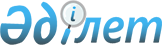 Үгіттік баспа материалдарын орналастыру үшін орындар белгілеу туралыБатыс Қазақстан облысы Жаңақала ауданы әкімдігінің 2014 жылғы 10 қыркүйектегі № 232 қаулысы. Батыс Қазақстан облысы Әділет департаментінде 2014 жылғы 22 қыркүйекте № 3637 болып тіркелді.
      "Қазақстан Республикасының сайлау туралы" 1995 жылғы 28 қыркүйектегі Қазақстан Республикасының Конституциялық заңына, "Қазақстан Республикасындағы жергілікті мемлекеттік басқару және өзін – өзі басқару туралы" 2001 жылғы 23 қаңтардағы Қазақстан Республикасының Заңына сәйкес аудан әкімдігі ҚАУЛЫ ЕТЕДІ:
      1. Жаңақала аудандық сайлау комиссиясымен (келісім бойынша) бірлесіп барлық кандидаттар үшін үгіттік баспа материалдарын орналастыру үшін орындар осы қаулының қосымшасына сәйкес белгіленсін.
      2. Ауылдық округтер әкімдері үгіттік баспа материалдарын орналастыру үшін белгіленген орындарды стендтермен, тақталармен, тұғырлықтармен жарақтандырсын.
      3. Осы қаулының орындалуын бақылау аудан әкімінің орынбасары Б. Саматовқа жүктелсін.
      4. Осы қаулы алғашқы ресми жарияланған күнінен бастап қолданысқа енгізіледі.
      "КЕЛІСІЛДІ"Жаңақала аудандық сайлаукомиссиясының төрағасы_____________М. Жумалиев10.09.2014 ж. Жаңақала ауданының үгіттік баспа материалдарын орналастыру үшін орындар
      Ескерту. Қосымша жаңа редакцияда - Батыс Қазақстан облысы Жаңақала ауданы әкімдігінің 17.02.2023 № 85 қаулысымен (оның алғашқы ресми жарияланған күнінен кейін күнтізбелік он күн өткен соң қолданысқа енгізіледі).
					© 2012. Қазақстан Республикасы Әділет министрлігінің «Қазақстан Республикасының Заңнама және құқықтық ақпарат институты» ШЖҚ РМК
				
      Аудан әкімі

Л. Хайретдинов
Жаңақала ауданы әкімдігінің
2014 жылғы 10 қыркүйектегі
№ 232 қаулысына қосымша
Ауылдық округ атауы
Елді мекен атауы
Үгіттік баспа материалдарын орналастыру орны
Жаңақала
Жаңақала
Халықтар Достығы көшесі, 61, Жаңақала аудандық мәдениет бөлімінің "Жаңақала аудандық мәдени-демалыс орталығы" мемлекеттік коммуналдық қазыналық кәсіпорнының ғимаратының сол жағында 
Жаңақала
Жаңақала
С.Сапаров көшесі, 2, "Батыс Қазақстан облысы әкімдігі білім басқармасының Жаңақала ауданы білім беру бөлімінің "Жас туристер станциясы" коммуналдық мемлекеттік мекемесінің ғимаратының сол жағында 
Жаңақала
Жаңақала
Д.Нұрпейсова көшесі, 35, Батыс Қазақстан облысының әкімдігі білім басқармасының "Жаңақала колледжі" мемлекеттік қазыналық коммуналдық кәсіпорнының ғимаратының сол жағында
Жаңақала
Жаңақала
Болашақ шағын ауданы, 27, "Батыс Қазақстан облысы әкімдігі білім басқармасының Жаңақала ауданы білім беру бөлімінің "№3 жалпы орта білім беретін мектебі" коммуналдық мемлекеттік мекемесінің оң жағында
Бірлік
Бірлік
Тәуелсіздік көшесі, 37, Жаңақала аудандық мәдениет бөлімінің "Жаңақала аудандық мәдени-демалыс орталығы" мемлекеттік коммуналдық қазыналық кәсіпорнының ауылдық мәдениет үйі ғимаратының оң жағында 
Бірлік
Ақбалшық
Ақбалшық көшесі, 5, Жаңақала аудандық мәдениет бөлімінің "Жаңақала аудандық мәдени-демалыс орталығы" мемлекеттік коммуналдық қазыналық кәсіпорнының ауылдық мәдениет үйі ғимаратының оң жағында
Бірлік
Үшкемпір
Үшкемпір көшесі, 24, Батыс Қазақстан облысының әкімдігі денсаулық сақтау басқармасының "Жаңақала аудандық орталық ауруханасы" шаруашылық жүргізу құқығындағы мемлекеттік коммуналдық кәсіпорнының фельдшерлік пункт ғимаратының оң жағында
Жаңақазан
Жаңақазан
Қ.Мырзағалиев көшесі, 2, Жаңақала аудандық мәдениет бөлімінің "Жаңақала аудандық мәдени-демалыс орталығы" мемлекеттік коммуналдық қазыналық кәсіпорнының ауылдық мәдениет үйі ғимаратының сол жағында
Жаңақазан
Жуалыой
Жуалыой көшесі, 10, Батыс Қазақстан облысы әкімдігі білім басқармасының Жаңақала ауданы білім беру бөлімінің "Х.Нұрымғалиев атындағы жалпы орта білім беретін мектебі" коммуналдық мемлекеттік мекемесі ғимаратының оң жағында 
Жаңажол
Жаңажол
Ғабдеш Шоқаев көшесі, 19/1, Жаңақала аудандық мәдениет бөлімінің "Жаңақала аудандық мәдени-демалыс орталығы" мемлекеттік коммуналдық қазыналық кәсіпорнының ауылдық мәдениет үйі ғимараты 
Жаңажол
Сарыкөл
Сарыкөл көшесі, 46Б, Батыс Қазақстан облысы әкімдігі білім басқармасының Жаңақала ауданы білім беру бөлімінің "Абай атындағы жалпы орта білім беретін мектебі" коммуналдық мемлекеттік мекемесі ғимаратының оң жағында 
Жаңажол
Кіші Айдархан
Кіші Айдархан көшесі, 14, Батыс Қазақстан облысы әкімдігі білім басқармасының Жаңақала ауданы білім беру бөлімінің "Кіші Айдархан бастауыш мектебі коммуналдық мемлекеттік мекемесі ғимаратының сол жағында 
Мастексай
Мастексай
С.Мендешев көшесі, 3А, Батыс Қазақстан облысы әкімдігі білім басқармасының Жаңақала ауданы білім беру бөлімінің "С.Меңдешев атындағы жалпы орта білім беретін мектебі" коммуналдық мемлекеттік мекемесі ғимаратының оң жағында 
Мастексай
Мұқыр
М.Сидеғалиев көшесі, 22, Батыс Қазақстан облысы әкімдігі білім басқармасының Жаңақала ауданы білім беру бөлімінің "Ә.Жангелдин атындағы жалпы орта білім беретін мектебі" коммуналдық мемлекеттік мекемесі ғимаратының оң жағында
Көпжасар
Көпжасар
Б.Бисекенова көшесі, 6, Жаңақала аудандық мәдениет бөлімінің "Жаңақала аудандық мәдени-демалыс орталығы" мемлекеттік коммуналдық қазыналық кәсіпорнының ауылдық мәдениет үйі ғимаратының сол жағында 
Көпжасар
Салтанат
Салтанат көшесі, 6, Батыс Қазақстан облысының әкімдігі денсаулық сақтау басқармасының "Жаңақала аудандық орталық ауруханасы" шаруашылық жүргізу құқығындағы мемлекеттік коммуналдық кәсіпорнының медициналық пункті ғимаратының сол жағында
Көпжасар
Саралжын
Саралжын көшесі, 4, Батыс Қазақстан облысы әкімдігі білім басқармасының Жаңақала ауданы білім беру бөлімінің "Саралжын бастауыш мектебі" коммуналдық мемлекеттік мекемесі ғимаратының оң жағында
Қызылоба
Қызылоба
Құрманғазы көшесі, 1, Жаңақала аудандық мәдениет бөлімінің "Жаңақала аудандық мәдени-демалыс орталығы" мемлекеттік коммуналдық қазыналық кәсіпорнының ауылдық мәдениет үйі ғимаратының сол жағында 
Қызылоба
Жангелді
Жангелді көшесі, 12, Батыс Қазақстан облысы әкімдігі білім басқармасының Жаңақала ауданы білім беру бөлімінің "Жангелді бастауыш білім беретін мектебі" коммуналдық мемлекеттік мекемесі ғимараты
Қызылоба
Айтпай
Айтпай көшесі, 1, Батыс Қазақстан облысы әкімдігі білім басқармасының Жаңақала ауданы білім беру бөлімінің "Айтпай бастауыш мектебі" коммуналдық мемлекеттік мекемесі ғимаратының сол жағында 
С. Мендешев
С.Мендешев
Д.Нүрпейсова көшесі, 17, "Батыс Қазақстан облысы әкімдігі білім басқармасының Жаңақала ауданы білім беру бөлімінің "Карманов "мектеп-бөбекжай-балабақша кешені" коммуналдық мемлекеттік мекемесі ғимаратының сол жағында 
Пятимар
Пятимар
Абай көшесі, 79, Жаңақала аудандық мәдениет бөлімінің "Жаңақала аудандық мәдени-демалыс орталығы" мемлекеттік коммуналдық қазыналық кәсіпорнының ауылдық мәдениет үйі ғимаратының сол жағында
Пятимар
Аққұс
Аққұс көшесі, 3/1, Батыс Қазақстан облысының әкімдігі денсаулық сақтау басқармасының "Жаңақала аудандық орталық ауруханасы" шаруашылық жүргізу құқығындағы мемлекеттік коммуналдық кәсіпорнының медициналық пункті ғимаратының оң жағында
Пятимар
Борық
Борық көшесі, 42, Батыс Қазақстан облысы әкімдігі білім басқармасының Жаңақала ауданы білім беру бөлімінің "Борық бастауыш мектебі" коммуналдық мемлекеттік мекемесі ғимаратының оң жағында
Пятимар
Плантация
Қазақ елі көшесі, 27, Батыс Қазақстан облысының әкімдігі денсаулық сақтау басқармасының "Жаңақала аудандық орталық ауруханасы" шаруашылық жүргізу құқығындағы мемлекеттік коммуналдық кәсіпорнының медициналық пункті ғимаратының оң жағында